Hond en Herfst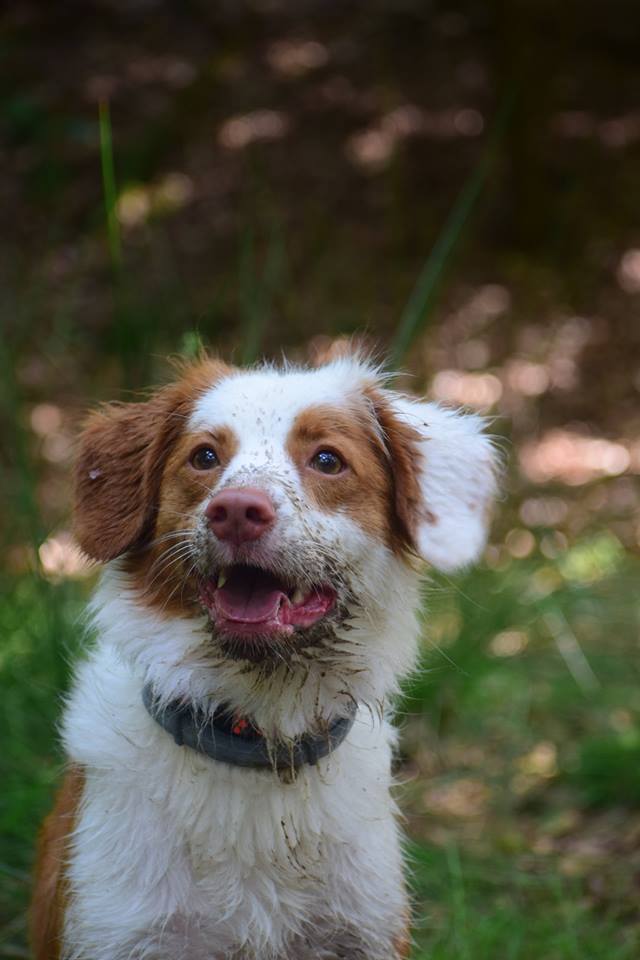 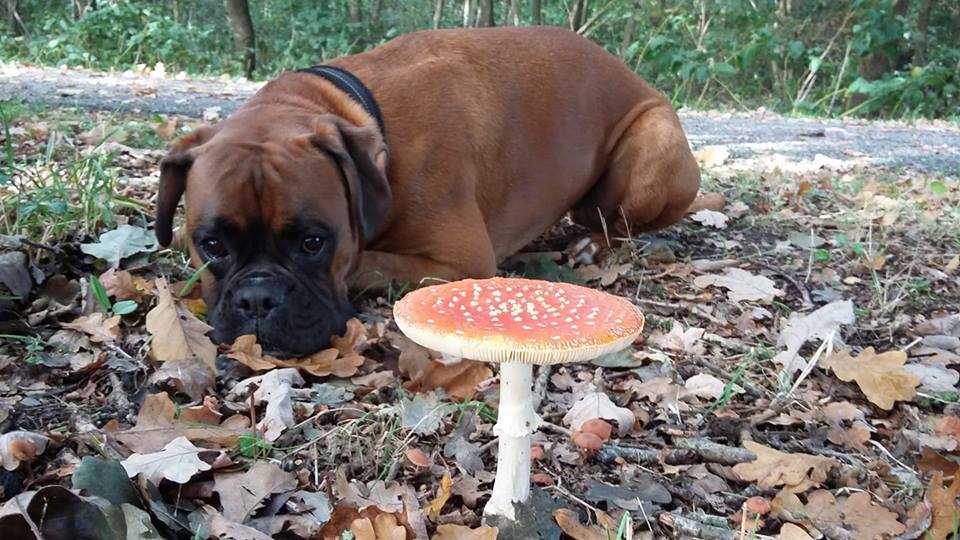 	Barco van Harm-Jan en Grietje BrouwerDeeDee van Peter en Corine Remmers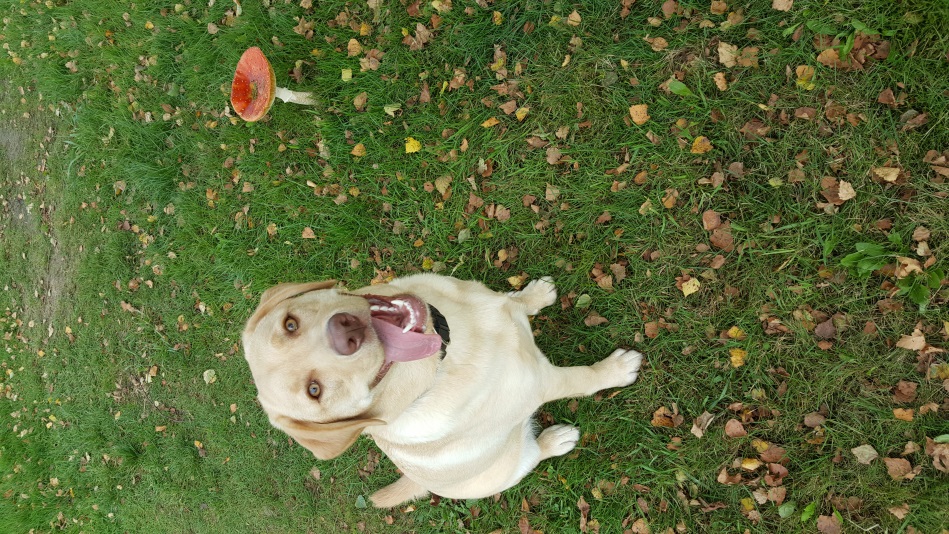 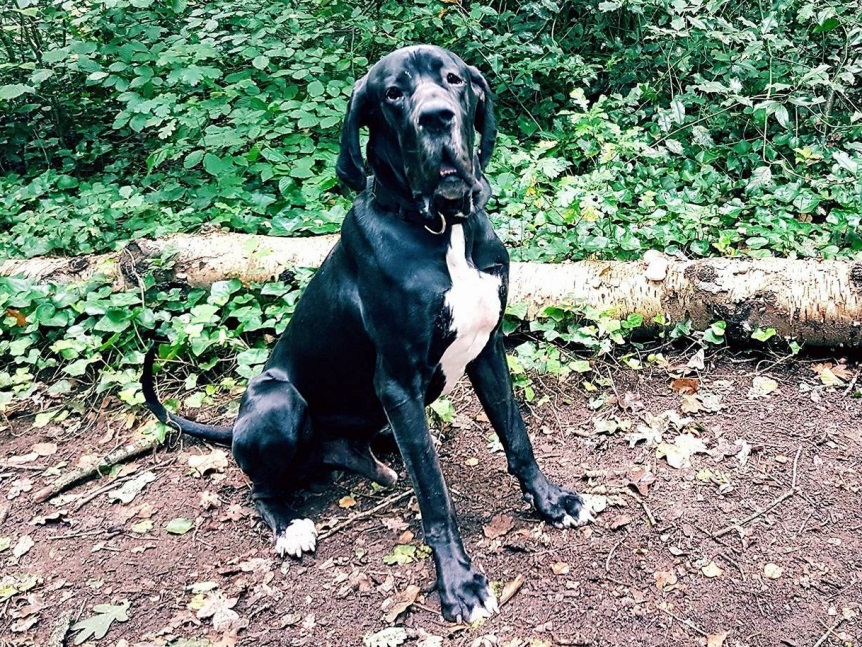 Odin van Fiona Braams                                                                                                                                  Khyra van Greetje GritOdin van Fiona Braams